Cowpea (Black-Eyed Pea)Plant Characteristics: Upright annual that grows up to 12 to 18 inches tall. Emergence time: 4 to 10 days Min. germination soil temp: 65oFAnnual or Perennial: AnnualSalinity Tolerant: pH 5.5 – 6.5Tolerances: DroughtCool or Warm season: Warm (mid-May to early September planting)The following goals for this species are ranked 0-4, 0=Poor, 1=Fair, 2=Good, 3=Very Good, 4=Excellent.Nitrogen Source: 4Nitrogen Scavenger: 1Soil Builder: 2Erosion Fighter: 2Lasting Residue: 1Weed Fighter: 2Grazing: 2Forage Harvest Value: 4Recommended Seeding Dates: April - OctoberPlanting Depth: ¼ to ½ inchMin. Seeding Rate (incorporated): 30 lbs./ac PLSMin. Seeding Rate (non-incorporated): 45 lbs./ac PLSTermination Options: Till and then apply herbicide  Other notes: Rapid growth and short living window Resources:Midwest Cover Crops Field Guide-Midwest Cover Crop CouncilManaging Cover Crops Profitably-Sustainable Agriculture Research and EducationGreen Cover Seed-Soil Health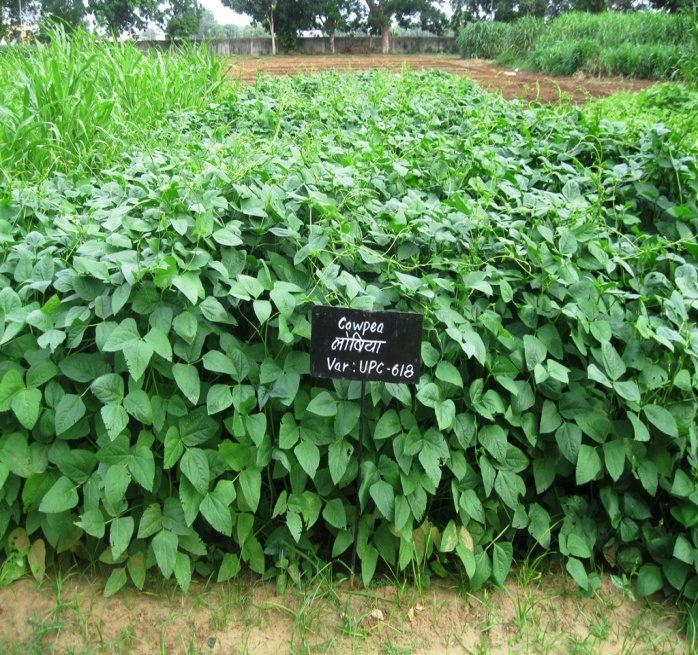 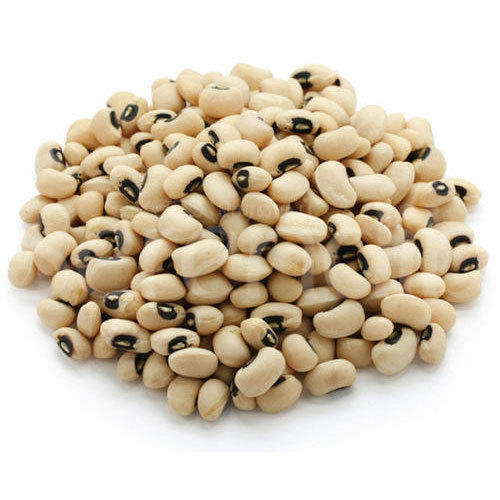 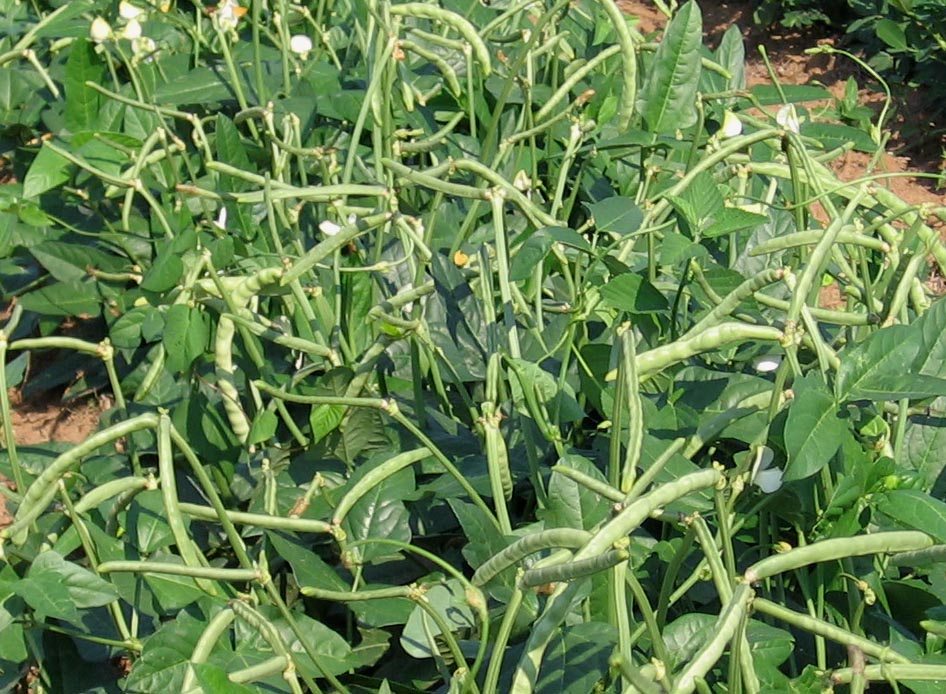 